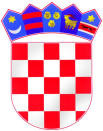 REPUBLIKA HRVATSKAZAGREBAČKA ŽUPANIJAOSNOVNA ŠKOLAKSAVERA ŠANDORA ĐALSKOGDONJA ZELINAD.Stražimira 24, Donja ZelinaTel.fax: 01/2065061, tel:2065019                        e-mail: ured@os-ksdjalski-donjazelina.skole.hrKLASA: 602-02/1/-01/180Urbroj: 238/30-32-18-01-2                                                                                                                              Donja Zelina, 26.11.2018..Predmet: Poziv za dostavu pisane ponude, meso i mesne prerađevine, daje seNaručitelj Osnovna škola Ksavera Šandora Đalskog,pokrenula je nabavu mesa i mesnih prerađevina te vam upućujemo ovaj poziv za dostavu ponude.	Sukladno čl. 12. Zakona o javnoj nabavi (NN 120/16.) za godišnju procijenjenu vrijednost nabave iz Plana nabave manju od 200.000,00 kn bez PDV-a za robe i usluge, odnosno 500.000,00 kn bez PDV-a (tzv. jednostavnu nabavu) za radove naručitelj nije obvezan provoditi postupke javne nabave propisane Zakonom o javnoj nabavi.OPIS PREDMETA NABAVE	Predmet nabave su meso i mesne prerađevine, sukladno Troškovniku iz dijela II. ovog Poziva. Navedene količine su okvirne i mogu se mijenjati na više ili manje, ovisno o stvarnim potrebama naručitelja. Stvarna količina robe nabavljena temeljem sklopljenog ugovora o nabavi može biti veća ili manja od okvirne količine iz Troškovnika.	Predmet nabave čine dvije grupe proizvoda. Dopušteno je nuđenje proizvoda po grupama. Sve stavke unutar jedne grupe proizvoda moraju biti ponuđene.	Ponuditelj je dužan za svaki ponuđeni proizvod, kao i prilikom isporuke uz svaku vrstu robe dostaviti deklaraciju koja mora biti u skladu s Pravilnikom o općem deklariranju ili označavanju hrane (NN 114/04, 35/04) i pridržavati se odredbi Zakona o hrani (46/07, 155/08, 55/11).  Ponuditelj obvezno mora dokazati da ima uveden sustav HACCP.  Svi dobavljači moraju udovoljiti važećim zakonskim propisima i programima HACCP sustava. 	Predmet nabave je jednogodišnja isporuka mesa i mesnih prerađevina za potrebe Osnovne škole Ksavera Šandora Đalskog. Roba mora biti dostavljena sukladno odredbama propisa nadležnog Ministarstva i po načelima HACCP sustava. UVJETI NABAVEVaša ponuda treba ispunjavati slijedeće uvjete:način izvršenja	Roba koja je predmet nabave nabavlja se sukcesivno tijekom ugovora, prema narudžbi naručitelja. Dinamika isporuke utvrđuje se prema potrebama Naručitelja.	Roba se dostavlja u vremenu od 06:00 – 12,00 sati  radnim danom od ponedjeljka do petka (prema narudžbi). U slučaju izvanrednih uvjeta – mogućnost dostave odmah po pozivu. Rok izvršenja	Rok isporuke je 31.12.2019. godine od dana potpisivanja ugovora o nabavi.Rok valjanosti ponude	Rok valjanosti ponude mora biti najmanje  petnaest (15) dana od dana određenog za dostavu ponuda.Mjesto izvršenja ponude	Mjesto izvršenja ponude: Osnovna škola Ksavera Šandora Đalskog, Dragutina Stzražimira 24, 10382 Donja Zelina i PŠ Nespeš, Nespeš 5Rok, način i uvjeti plaćanja	Predujam isključen. Plaćanje će se obavljati na žiro-račun ponuditelja prema ispostavljenom računu i otpremnici s rokom plaćanju od trideset (30) dana.Cijena ponude	Ponuditelj u Troškovnik unosi cijene (jedinične cijene) koje se izražavaju u kunama i koje pomnožene s količinom stavke daju ukupnu cijenu za svaku od stavki troškovnika. Zbroj svih ukupnih cijena stavki čini cijenu ponude. Cijene (jedinične cijene) svake stavke Troškovnika smiju biti iskazane s najviše 2 (dvije) decimale. Cijene iskazane u ponudi ponuditelja i upisane u Troškovnik smatraju se konačnim i ponuditelji nemaju pravo tražiti podmirenje nikakvih dodatnih troškova. U cijenu ponude bez PDV-a uračunavaju se svi troškovi i popusti ponuditelja, cijenu ponude potrebno je prikazati na način da se iskaže redom: cijena ponude bez PDV-a.Kriterij odabira ponude	Uz obvezu ispunjenja svih gore navedenih uvjeta i zahtjeva – najniža cijena.Uvjet provođenja sustava kvalitete proizvoda – HACCPPonuditelj je dužan priložiti svojoj ponudi važeću potvrdu ili certifikat o provođenju sustava kvalitete proizvoda odnosno dokaz usklađenosti sa odredbama HACCP sustava kontrole izdan od nadležnih institucija za kontrolu kvalitetu sukladno Zakonu o hrani (NN 46/07, 84/08, 55/11) i Pravilniku o higijeni hrane (NN 99/07, 27/08,118/09). Dostavlja se u preslici. Za potrebe dokazivanja navedene sposobnosti ponuditelj je dužan  u ponudi dostaviti: - Rješenje/uvjerenje Ministarstva poljoprivrede da proizvođač odnosno subjekt u poslovanju s hranom ima integrirani HACCP sustav samokontrole ili - Potvrdu ovlaštene tvrtke za certificiranje o uvedenom HACCP sustavu upravljanja (primjeni HACCP načela) kod gospodarskog subjekta.SASTAVNI DIO PONUDEPonuda treba sadržavati:Ponudbeni list (ispunjen i potpisan od strane ponuditelja)Troškovnik (ispunjen i potpisan od strane ponuditelja)Dokazi (dokaz o poštivanju sustava HACCP-a)Prijedlog ugovora potpisan od strane ovlaštene osobe i ovjeren pečatomNAČIN DOSTAVE PONUDE	Ponuda se dostavlja na Ponudbenom listu i Troškovniku iz dijela I. i II. ovog Poziva na dostavu ponuda, a koje je potrebno ispuniti i potpisati od strane ovlaštene osobe ponuditelja. Naručitelj neće prihvatiti ponudu koja ne ispunjava uvjete i zahtjeve vezane uz predmet nabave iz ovog Poziva na dostavu ponuda.Molimo da Vašu ponudu dostavite:Rok za dostavu ponudePonudu je potrebno dostaviti najkasnije do _5.12.2018.Način dostave ponude	Ponuda se dostavlja osobno ili putem pošte u zatvorenoj omotnici na adresu Naručitelja OŠ Ksavera Šandora Đalskog, Dragutina Stražimira 24, 10382 Donja Zelina, uz napomenu – «ne otvaraj – za nabavu mesa i mesnih prerađevina».Dokazi	Uz ponudu je potrebno dostaviti i tražene dokaze o poštivanju HACCP sustava.	O otvaranju, pregledu i ocjeni ponuda vodi se zapisnik. Na osnovi rezultata pregleda i ocjene ponuda donosi se Odluka o odabiru ponude prema kriterijima za odabir. Ponuditelja se može tražiti dopuna ili pojašnjenje ponude. Ponuditeljima koji su sudjelovali u postupku dostavlja se Obavijest o odabiru.VRSTA UGOVORAS odabranim ponuditeljem sklopit će se ugovor o nabavi robe.PRIJEDLOG UGOVORAPrijedlog ugovora sastavni je dio ove dokumentacije kojeg ponuditelj treba obvezno dostaviti potpisanog od strane ovlaštene osobe i ovjerenog pečatom.OSTALOObavijesti o vezi predmeta nabaveKontakt osoba: Danica KoščecTelefon: 01/2065019 Telefax: 01/2065061e-mail: ured@os-ksdjalski-donjazelina.skole.hrS poštovanjem!Ravnateljica:                                                   Branka Dananić, prof.Mjesto i datum __________________________________________												Ponuditelj:							M.P.	            ________________________________					(potpis i pečat ovlaštene osobe ponuditeljGRUPA: CRVENO MESONaziv ponuditelja: 		____________________________________________________Adresa sjedišta ponuditelja:	____________________________________________________OIB ponuditelja: 		____________________________________________________Ponuditelj nudi cijene Predmeta nabave putem ovog Troškovnika, te je obvezatan nuditi odnosno ispuniti sve stavke Troškovnika. Nije prihvatljivo precrtavanje ili korigiranje zadane stavke Troškovnika. CRVENO MESOMjesto i datum __________________________________________														Ponuditelj:							M.P.	            ________________________________					(potpis i pečat ovlaštene osobe ponuditelj)Mjesto i datum __________________________________________														Ponuditelj:							M.P.	            ________________________________					(potpis i pečat ovlaštene osobe ponuditeljGRUPA: BIJELO  MESONaziv ponuditelja: 		____________________________________________________Adresa sjedišta ponuditelja:	____________________________________________________OIB ponuditelja: 		____________________________________________________Ponuditelj nudi cijene Predmeta nabave putem ovog Troškovnika, te je obvezatan nuditi odnosno ispuniti sve stavke Troškovnika. Nije prihvatljivo precrtavanje ili korigiranje zadane stavke Troškovnika. BIJELO  MESOMjesto i datum __________________________________________														Ponuditelj:							M.P.	            ________________________________					(potpis i pečat ovlaštene osobe ponuditelj)IZJAVA O POŠTIVANJU HACCP SUSTAVANAZIV PONUDITELJA:	____________________________________________________ADRESA I SJEDIŠTE:	____________________________________________________				____________________________________________________OIB:			____________________________________________________KONTAKT OSOBA:		____________________________________________________OVLAŠTENA OSOBA ZAPOTPISIVANJE IZJAVEI UGOVORA		____________________________________________________IZJAVA O POŠTIVANJU HACCP SUSTAVA	Izjavljujemo da ćemo poštivati zahtjeve HACCP sustava sukladno Zakonu o hrani što podrazumijeva kontrolu i evidenciju tijekom prijema živežnih namirnica, kontrolu dostavnog vozila, temperaturni režim vozila i namirnica, sanitarnu ispravnost vozila i osoblja koje manipulira hranom.U ________________________________ godine.								Ponuditelj			M.P.		          ________________________________________						  (potpis i pečat ovlaštene osobe ponuditeljaGRUPA: CRVENO MESONaručitelj (naziv, adresa, OIB): OŠ KSAVERA ŠANDORA ĐALSKOGNaručitelj (naziv, adresa, OIB): Dragutina stražimira 24Naručitelj (naziv, adresa, OIB): OIB: 04051229140Odgovorna osoba Naručitelja:Branka Dananić, ravnateljicaPonuditelj Adresa ponuditelja (poslovno sjedište)OIB:Poslovni (žiro) račun:Broj računa (IBAN)BIC (SWIFT) i/ili naziv poslovne banke:Ponuditelj je u sustavu PDV-a (zaokružiti)               DA                                    NEAdresa za dostavu pošte:e-poštakontakt osoba:tel.fax:PONUDABroj ponude:Datum ponude:Cijena ponude bez PDV-a PDVCijena ponude s PDV-om Red.brojVrsta namirnice (tekstualni opis stavke)ProizvođačJed. mjereKoličinaCijena stavke (kn bez PDV-a)Ukupna cijena (bez PDV-a)1.Svježa juneća lopatica b.k.Kg.3002.Svježa svinjska lopatica b.k.Kg.4003.Svinjska rebrakg2504.Polutrajna kobasica za kuhanje (kao Kranjska)kg.2505.Prsni vršci pečenikg2506.Rolana plečka u mrežicikg507.Šunka u ovitkukg.1008.Pljeskavica svježa 100 gkg.1759.Miješano mljeveno mesokg30010.Hrenovkekg15011.Pečeni hamburgerkg10012.Pašteta 850 g.Komada100Ukupno bez PDV-a PDV SVEUKUPNO s PDV-omGRUPA: BIJELO MESONaručitelj (naziv, adresa, OIB): OŠ KSAVERA ŠANDORA ĐALSKOGNaručitelj (naziv, adresa, OIB): Dragutina stražimira 24Naručitelj (naziv, adresa, OIB): OIB: 04051229140Odgovorna osoba Naručitelja:Branka Dananić, ravnateljicaPonuditelj Adresa ponuditelja (poslovno sjedište)OIB:Poslovni (žiro) račun:Broj računa (IBAN)BIC (SWIFT) i/ili naziv poslovne banke:Ponuditelj je u sustavu PDV-a (zaokružiti)               DA                                    NEAdresa za dostavu pošte:e-poštakontakt osoba:tel.fax:PONUDABroj ponude:Datum ponude:Cijena ponude bez PDV-a PDVCijena ponude s PDV-om Red.brojVrsta namirnice (tekstualni opis stavkeProizvođačJed.MjereKoličinaCijena stavke(kn bez PDV-aUkupna cijena (bez PDV-a)1.Svježi pileći  fileKG3002.Svježi pileći batak/zabatakKg6003.Pileća salama posebnaKg100Ukupno bez PDV-a PDV SVEUKUPNO s PDV-om